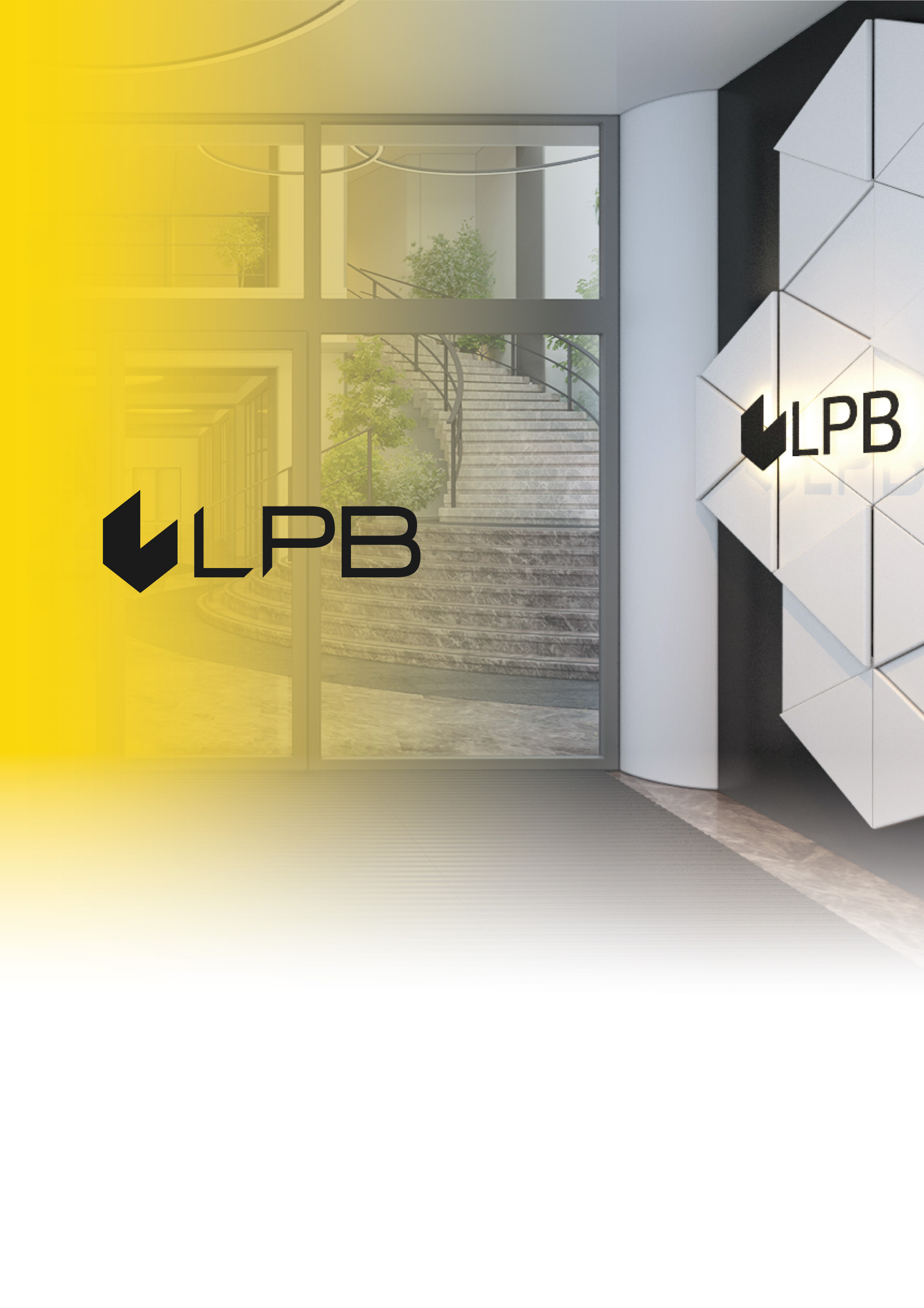 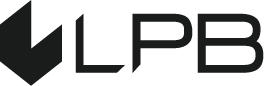 Предоставленная Вами информация будет использована согласно закону Латвийской Республики „О рынке финансовых инструментов”.Цель данной анкеты – получение дополнительной информации о Вас для определения Вашего статуса (Частный Клиент, Профессиональный Клиент или Полноправный деловой партнер) и оценки соответствия и применимости услуг и продуктов Вам как Клиенту АО "LPB Bank" (далее в тексте – Банк) с целью предоставления Вам дополнительной защиты. Клиент отвечает за достоверность и полноту представленных сведений и документов. Клиент обязан незамедлительно письменно извещать Банк об изменениях предоставленных сведений. Если Клиент отказывается предоставить Банку запрошенную  информацию или предоставляет ее неполно, неточно или не информирует Банк об изменениях в ранее представленной информации, Банк не несет ответственности за невозможность оценить достаточность опыта и знаний Клиента для понимания связанных с соответствующим продуктом или услугой рисков, и не может предупреждать Клиента о случаях несоответствия продукта или услуги Клиенту, а также не может оценить применимость конкретного продукта или услуги целям вложений Клиента и способность Клиента в финансовом отношении принять на себя убытки, которые может причинить данный продукт или услуга. Все разделы являются обязательными для заполнения, если в Анкете нет оговорки об обратном.
1. Информация о Клиенте 
Физическим лицам						    Юридическим лицамВключен ли Клиент в список держателей внутренней информации эмитентов финансовых инструментов какого-либо регулируемого рынка? Да				 НетЕсли на вышеупомянутый вопрос Вы ответили положительно, пожалуйста, укажите соответствующих эмитентов:_____________________________________________________________ Присвоен ли Клиенту статус профессионального клиента или правомочного партнера по сделкам в каком-либо государстве Европейского Союза или Европейской Экономической зоны? Да – присвоен статус профессионального Клиента ___________________(указать соответствующую страну) Да – присвоен статус правомочного партнера по сделкам ______________ (указать соответствующую страну) НетЕсть ли у Клиента доступ к интернету? Да				 НетЖелаемый язык общения при получении инвестиционных услуг (можно выбрать более одного): латышский			 английский			 русскийДля физических лиц:Образование среднее		 высшее по экономике/финансам	 высшее профессиональное  среднее профессиональное  высшее в других сферах    другое (указать какое) _________Профессия (указываются и настоящая и предыдущие)
 аналитик финансовых рынков   брокер финансовых инструментов   дилер финансовых инструментов    управляющий портфелем финансовых инструментов   консультант по инвестициям     другая (указать какая) ____________Для юридических лиц:
Образование представителя Клиента, опыт и знания которого оцениваются  среднее	 высшее по экономике/финансам	 высшее профессиональное среднее профессиональное  высшее в других сферах	 другое (указать какое) ____________Профессия представителя Клиента, опыт и знания которого оцениваются (указываются и настоящая и предыдущие)
 аналитик финансовых рынков  брокер финансовых инструментов	 дилер финансовых инструментов  управляющий портфелем финансовых инструментов	 консультант по инвестициям   другая (указать какая) _______________
Форма правовой деятельности Клиента
 государственное учреждение   международное финансовое учреждение		 коммерческое общество	      другая (указать какая) ____________________________________Является ли Клиент лицензированным и регулируемом учреждением, для ведения деятельности на финансовом рынке?  
 Да				 НетСфера/-ы предпринимательской деятельности /деятельности Клиента: 
 кредитное учреждение  инвестиционное брокерское общество  инвестиционный фонд и компания по управлению инвестициями  фонд альтернативных инвестиций и управляющий альтернативными инвестиционными фондами  страховое общество  пенсионный фонд и управляющий пенсионными фондами  другое лицензированное или регулируемом финансовое учреждение, указать какое:____________________________________  государственное учреждение управляющее государственным долгом  государственный центральный банк  международная финансовая институция   товарные дилеры   общество которое производит сделки от своего имени на рынках опционов, фьючерсных контрактов или базовых активов производных финансовых инструментов единственной целью которых является ограничение финансовых рисков на рынке производных финансовых инструментов или которое  совершает сделки за счет других участников этих рынков или создает им цены и которые гарантируют участники системы расчетов данного рынка, если ответственность за исполнение договоров заключенных такими обществами берут на себя участники системы расчетов соответствующего рынка  другое коммерческое общество, основной деятельностью которого является вложения в финансовые инструменты и которое данные вложения производит в больших объемах, указать объем в евро:____________________________________________________ другая, указать какая: ________________________________________________________________2. Информация о счете финансовых инструментов  Подтверждаю, что я буду являться собственником всех финансовых инструментов, находящихся на счете финансовых инструментов.  Подтверждаю, что все финансовые инструменты, находящиеся на счете финансовых инструментов, не будут принадлежать мне, но я буду являться их держателем. Счет финансовых инструментов будет номинальным счетом в понимании закона Латвийской Республики „О рынке финансовых инструментов". 3. Опыт и знания Клиента о предоставляемых услугах 3.1. Заключали ли Вы сделки с финансовыми инструментами?3.2. Информация о характере сделок с финансовыми инструментами Клиента, об их частоте, объёмах и периоде времени, а также о знаниях в сфере финансовых инструментов 4. Информация финансового характера о Клиенте Для юридических лиц4.1. Собственный капитал (EUR экв.) до 100’000 			 от 500’000 – 2’000’000 от 100’000 – 500’000 	 свыше 2’000’0004.2. Нетто оборот (EUR экв.)
 до 100’000 			 от 10’000’000 – 40’000’000 от 100’000 – 10’000’000 	 свыше 40’000’0004.3. Балансовая стоимость (EUR экв.)
 до 100’000 			 от 1’000’000 – 20’000’000 от 100’000 – 1’000’000 	 свыше 20’000’0005. ПодтверждениеПодтверждаю, что предоставленная мною информация является достоверной, точной и полной, и в случае, если в ранее предоставленной информации произойдут какие-либо изменения, обязуюсь информировать Банк.Банк информирует, что в случае не информирования об изменениях в предоставленных в анкете данных, Вы согласны с тем, что Банк не несет ответственности за последствия, вызванные предоставлением Вами неполной информации или не информированием об изменениях в предоставленных данных
Осознаю что по отношению к Полноправным деловым партнерам и Профессиональным клиента Банк не оценивает применимость и соответствие Инвестиционных услуг и Сопутствующих инвестиционных услуг интересам Клиента. 6. Заполняет уполномоченный сотрудник АО "LPB Bank" 6.1. На основании предоставленной Клиентом информации, Клиенту присваивается статус:	 Правомочный партнер по сделкам 		 Профессиональный клиент	 Частный клиент6.2. В случае всех инвестиционных услуг и сопутствующих инвестиционных услуг, за исключением Трастовых операций и Инвестиционных консультаций, соответствующими для Клиента согласно присвоенному профилю риска финансовых инструментов являются все те финансовые инструменты:6.2.1 которые указаны в п. 8.2 Политики Банка исполнения распоряжений клиентов о сделках с финансовыми инструментами – простые финансовые инструменты; 6.2.2 в отношении которых в разделе 3.2 «Понимает ли Клиент данный финансовый инструмент и связанные с ним риски?» Клиент указал ответ «Да». Если Банк в этом пункте дал другую оценку, указав оценку (-) в отношении одного или нескольких инструментов, то соответствующей оценкой по отношению к данному финансовому инструменту считается оценка (-), указанная Банком в данной таблице, т.е. считается, что Клиент не понимает данный финансовый инструмент и связанные с ним риски.Имя, ФамилияПерсональный код(или дата рождения)ПредприятиеРегистрационный номерАдрес (декларированный и фактический)Адрес (декларированный и фактический)Адрес (декларированный и фактический)Адрес (декларированный и фактический)Номер телефонаНомер телефонаЭл. почтаЭл. почтаИмя, фамилия и персональный код представителя Клиента, опыт и знания которого оцениваются (обязательно указывается в случае юридического лица)Имя, фамилия и персональный код представителя Клиента, опыт и знания которого оцениваются (обязательно указывается в случае юридического лица)Основание представительстваОснование представительстваНомер расчетного счета в АО "LPB Bank"Номер расчетного счета в АО "LPB Bank"Номер расчетного счета в АО "LPB Bank"Номер расчетного счета в АО "LPB Bank" Да	 НетЕсли ответили „Да”, пожалуйста, ответьте на вопросы пункта.3.2. Если ответили „Нет”, не надо отвечать на вопросы пункта 3.2  Вид финансовых инструментовПонимает ли Клиент данный финансовый инструмент и связанные с ним риски?Понимает ли Клиент данный финансовый инструмент и связанные с ним риски?Какое время назад Клиент начал совершать сделки с данным финансовым инструментом?Какое время назад Клиент начал совершать сделки с данным финансовым инструментом?Какое время назад Клиент начал совершать сделки с данным финансовым инструментом?Как часто Клиент заключал сделки с данным финансовым инструментом?Как часто Клиент заключал сделки с данным финансовым инструментом?Как часто Клиент заключал сделки с данным финансовым инструментом?Какие максимальные объемы осуществленных сделок Клиента с данным финансовым инструментом? (EUR экв.)Какие максимальные объемы осуществленных сделок Клиента с данным финансовым инструментом? (EUR экв.)Какие максимальные объемы осуществленных сделок Клиента с данным финансовым инструментом? (EUR экв.)ДаНетНет опытаДо 12 мес.Более 12 мес.Менее 2 сделок в годОт 2 до 12 сделок в годБолее 12 сделок в годМенее 100 000От 100 000 до 1 000 000Более 1 000 000Сложные финансовые инструменты (Complex Financial Instruments)Сложные финансовые инструменты (Complex Financial Instruments)Сложные финансовые инструменты (Complex Financial Instruments)Сложные финансовые инструменты (Complex Financial Instruments)Сложные финансовые инструменты (Complex Financial Instruments)Сложные финансовые инструменты (Complex Financial Instruments)Сложные финансовые инструменты (Complex Financial Instruments)Сложные финансовые инструменты (Complex Financial Instruments)Сложные финансовые инструменты (Complex Financial Instruments)Сложные финансовые инструменты (Complex Financial Instruments)Сложные финансовые инструменты (Complex Financial Instruments)Сложные финансовые инструменты (Complex Financial Instruments)Акции и депозитарные сертификаты, торгуемые на нерегулируемых рынках и вне биржиОблигации, привязанные к кредиту (Credit Linked Notes)Ценные бумаги, обеспеченные активамиКонвертируемые облигацииСтруктурные продукты (Structured Products)Облигации с опциономДоли хеджфондовКонтракты на разницу (Contract for Diference)Фьючерсные контракты (Futures Contract)OpcijasТоргуемые на биржах доли фондов с плечом (Leveraged Exchange Traded Funds)Акции, облигации или другие ФИ, которые не включены в регулируемый рынок ЕС или эквивалентный рынках других государств или Многосторонней Торговой СистемыДругие сложные сделки и услугиДругие сложные сделки и услугиДругие сложные сделки и услугиДругие сложные сделки и услугиДругие сложные сделки и услугиДругие сложные сделки и услугиДругие сложные сделки и услугиДругие сложные сделки и услугиДругие сложные сделки и услугиДругие сложные сделки и услугиДругие сложные сделки и услугиДругие сложные сделки и услугиВнебиржевые сделки ForwardВнебиржевые валютные свопы (Currency Swap)Внебиржевые свопы процентных ставок (Interest Rate Swap)Сделки RepoМаржинальная торговля финансовыми инструментамиКороткие продажи финансовых инструментов (Short Sell)Сделки на валютном рынкеСделки на валютном рынкеСделки на валютном рынкеСделки на валютном рынкеСделки на валютном рынкеСделки на валютном рынкеСделки на валютном рынкеСделки на валютном рынкеСделки на валютном рынкеСделки на валютном рынкеСделки на валютном рынкеСделки на валютном рынкеВалютная сделка Forward (FX Forward)Валютная сделка SWAP (FX Swap)Маржинальная торговля валютойИмя, Фамилия Клиента/Представителя КлиентаПодписьОснование представительства ДатаВид финансовых инструментов Указывается оценка (-) по отношению к тому виду финансового инструмента, в отношении которого Клиент в п. 3.2 указал (Да), но Банк считает их не соответствующими Клиенту Комплексные финансовые инструменты (Complex Financial Instruments)Комплексные финансовые инструменты (Complex Financial Instruments)На нерегулируемых рынках и вне биржи торгуемые акции и депозитарные сертификаты Привязанные к кредитам облигации (Credit Linked Notes)Обеспеченные активами ценные бумаги Конвертируемые облигации Структурированные продукты (Structured Products)Облигации с опционом Доли хелж-фондов Контракты на разницу (Contract for Diference)Фьючерсные контракты (Futures Contract)Опционы Торгуемые на бирже доли кредитованных инвестиционных фондов (Leveraged Exchange Traded Funds)Акции, облигации или другие ФИ, которые не включены в регулируемый рынок ЕС или эквивалентный рынках других государств или Многосторонней Торговой СистемыДругие комплексные сделки и услуги Другие комплексные сделки и услуги Внебиржевые сделки Forward Внебиржевые сделки по валютным свопам (Currency Swap)Внебиржевые сделки процентных свопов (Interest Rate Swap)Сделки Репо Маржинальная торговля финансовых инструментов «короткая» продажа финансовых инструментов (Short Sell)Сделки на валютном рынке Сделки на валютном рынке Валютные сделки Форвард (FX Forward)Валютные Свопы (FX Swap)Маржинальная торговля валютами ПодписьРасшифровка подписиДата